Styremøte 24.oktober 2013.Tilstede: Moorthy, Anne, Bjørn, Mia, Stein, Anne Grete62/13.  Post inn/ut63/13Skilting Edvards Munchs vei 15.09.13.  Mia sendt epost til politiet. Ikke fått svar.Parkering Edv. Muchs vei. Mia skrevet til Bymiljøetaten 15.09.13, Ikke fått svar. Politiet har tidligere vært og sett på forholdene, Jan Lillejord har tatt dette opp før han ble syk.Søppelkasser i Veivokterstien er lovet neste år. Benker er satt opp.64/13.Kunstnerisk utsmykning.  Forslag om en statue på senteret, hva med en ulv? Enighet om å sende en søknad til Groruddalssatsningen. Bjørn kommer med et utkast til søknad.65/13 Sykehjem Henrik Sørensens vei, ny høring om å flytte innkjøringen til sykehjemmet fra tidligere. I denne omgang ser vi ikke at velforeningen skal komme med en uttalelse, men vi følger saken nøye videre.66/13Julegrantenning. kl.17.00. I år har vi ingen fra ISS som kan ordne det for oss. Løvenskiold har satt opp prisen: Lys(3.500) Juletre, montering, demontering. kr. 19.700. Vi må ha juletre, enstemmig vedtatt. Mia bestiller. Mia, Anne, Moorthy, Anne Grete, Nina på Frivilligsentralen innkalles til Planleggingsmøte torsdag 31. kl.17.00 på Velrommet. Mia kjøper ny juletrebelysning.67/13Evaluering av temakveld. Margreth Olin. Olin har fått Arne Skauens hederspris for filmen "De andre". Meget vellykket arrangement med ca 60 deltagere.Oppfølgingssaker:Tungtransport. Møte i aksjonsgruppa mandag 28.oktober hos Bente Dørum Ellingsrud gård og Ridesenter.Hundeplass parkeringsplassen Nuggerud. Ikke egnet. Aldri tatt i bruk eller gjort istand. Uklart svar fra Isaksen Bymiljøetaten. Mia følger opp.Bakås skanser. Nå skjer det noe. Pynte opp, markering våren 2014.Munkebekken gror igjen. Trengs skikkelig opprensning. Klippe gress og busker langs bekken.Karolinerveien, parkering. Politiet følger opp, dette er en del av aksjon tungtransport til bekymring.Hjemmesiden Anne Grete tar kontakt med Tommy og følger opp.68/13 Julemiddag for Styret, tirsdag 14. januar 2014. Sted: Kulturkjelleren, kl.17.30 styremøte først. Forslag til meny, bestille lammegryte.69/13Eventuelt.  Zafar lånt velrommet. Ønsket dugnad utenfor blokka.Årsmøte i Ellingsrud Velforening: tirsdag 25.mars 2014 kl.18.30.  Velrommet trenger hovedrengjøring. Anne Grete og Anne vasker.Stein ringte Rusken, om området Fjellstad v/ Trygve Nilsens vei parkeringsplassen mot gangvei, de kom raskt og det ble fint. Berømmes for god service.Ønsker en miljøstasjon på Ellingsrud.  Stein skriver på vegne av velforeningen til Bymiljøetaten. Foreslå en konkret plass å sette den, ved Rema 1000? Tidligere var det en miljøstasjon på Shell stasjon ved Karihaugen, borte for ca. 8 år siden.Det blir en historisk markering 13.mars 2014 på Ellingsrud gård,i forbindelse med Grunnloven 1814.Konsert 3.november Allehelgensmesse kl.18.00 i kirka. Allehelgensmesse av Egil Hovland fremføres samt en orgelkonsert.  Egen Plakat.Anne tar opp bekymring vedrørende trafikkforhold/ kjøring inn til blokkene i Harald Solbergs vei, til tider «vill kjøring» stor trafikk, trange forhold. Hindrer søppelbil og utrykkningskjøretøy.Julemesse kirka 23. november fra 11-16En forsinket overrekkelse av gave/blomst til Mia som fylte 80, 18.juni.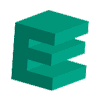 ELLINGSRUD VELFORENINGStiftet 23. april 2001